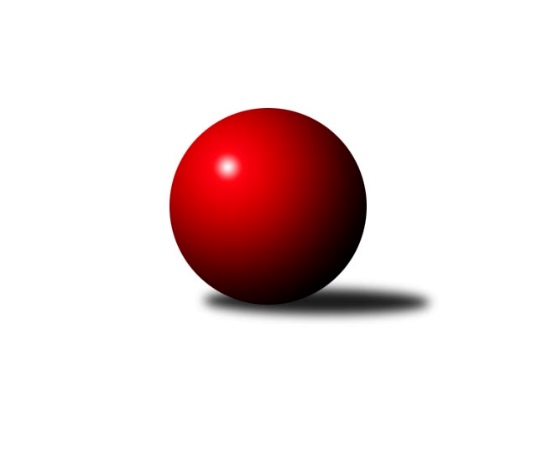 Č.4Ročník 2022/2023	15.10.2022Nejlepšího výkonu v tomto kole: 3439 dosáhlo družstvo: CB Dobřany B3. KLM A 2022/2023Výsledky 4. kolaSouhrnný přehled výsledků:CB Dobřany B	- SKK Rokycany B	6:2	3439:3360	13.5:10.5	15.10.Kuželky Jiskra Hazlov 	- TJ Elektrárny Kadaň	3:5	3269:3352	10.0:14.0	15.10.TJ Teplice Letná	- SK Škoda VS Plzeň 	5:3	3339:3206	13.0:11.0	15.10.Kuželky Holýšov	- TJ Sokol Údlice	3:5	3285:3307	10.0:14.0	15.10.TJ Lokomotiva Ústí n. L. 	- TJ Slavoj Plzeň	7:1	3425:3255	16.0:8.0	15.10.TJ Sokol Duchcov B	- TJ Kovohutě Příbram 	3:5	3190:3260	9.0:15.0	15.10.TJ Teplice Letná	- TJ Slavoj Plzeň	4:4	3248:3223	10.0:14.0	8.10.Tabulka družstev:	1.	TJ Lokomotiva Ústí n. L.	4	4	0	0	25.0 : 7.0 	61.0 : 35.0 	 3369	8	2.	TJ Sokol Údlice	4	4	0	0	23.0 : 9.0 	53.0 : 43.0 	 3336	8	3.	SKK Rokycany B	4	3	0	1	19.5 : 12.5 	57.0 : 39.0 	 3433	6	4.	TJ Elektrárny Kadaň	4	2	1	1	17.0 : 15.0 	49.5 : 46.5 	 3282	5	5.	TJ Slavoj Plzeň	4	2	1	1	15.0 : 17.0 	48.0 : 48.0 	 3218	5	6.	SK Škoda VS Plzeň	4	2	0	2	19.0 : 13.0 	51.0 : 45.0 	 3215	4	7.	CB Dobřany B	4	2	0	2	18.0 : 14.0 	52.0 : 44.0 	 3185	4	8.	TJ Kovohutě Příbram	4	1	2	1	15.0 : 17.0 	47.0 : 49.0 	 3249	4	9.	TJ Teplice Letná	4	1	1	2	13.0 : 19.0 	43.0 : 53.0 	 3273	3	10.	Kuželky Jiskra Hazlov	4	0	1	3	11.5 : 20.5 	43.0 : 53.0 	 3239	1	11.	Kuželky Holýšov	4	0	0	4	9.0 : 23.0 	38.5 : 57.5 	 3232	0	12.	TJ Sokol Duchcov B	4	0	0	4	7.0 : 25.0 	33.0 : 63.0 	 3171	0Podrobné výsledky kola:	 CB Dobřany B	3439	6:2	3360	SKK Rokycany B	Roman Lipchavský	143 	 144 	 128 	132	547 	 0:4 	 618 	 155	163 	 161	139	Pavel Honsa	Milan Findejs	165 	 157 	 128 	118	568 	 2:2 	 527 	 154	112 	 136	125	Pavel Andrlík ml.	Milan Šimek	139 	 144 	 149 	127	559 	 1.5:2.5 	 551 	 139	121 	 152	139	Petr Fara	Josef Fišer nejml.	153 	 147 	 149 	140	589 	 3:1 	 547 	 152	124 	 128	143	Vojtěch Havlík	Roman Pivoňka	158 	 139 	 138 	167	602 	 3:1 	 571 	 159	136 	 127	149	Libor Bureš	Jan Koubský	136 	 159 	 140 	139	574 	 4:0 	 546 	 134	144 	 137	131	Martin Prokůpekrozhodčí: Milan VrabecNejlepší výkon utkání: 618 - Pavel Honsa	 Kuželky Jiskra Hazlov 	3269	3:5	3352	TJ Elektrárny Kadaň	Dominik Wittwar *1	108 	 145 	 137 	135	525 	 2:2 	 573 	 139	137 	 129	168	Patrik Lojda	Stanislav Novák	119 	 144 	 145 	134	542 	 2:2 	 541 	 127	147 	 135	132	Marcel Lukáš	David Repčík	134 	 153 	 147 	129	563 	 3:1 	 570 	 133	137 	 134	166	Daniel Lukáš	Miroslav Repčík	127 	 128 	 141 	152	548 	 2:2 	 526 	 133	147 	 128	118	Petr Dvořák	Pavel Repčík	118 	 146 	 119 	137	520 	 0:4 	 575 	 136	152 	 135	152	Karel Bučko	Matěj Novák	135 	 144 	 139 	153	571 	 1:3 	 567 	 122	148 	 141	156	Michal Dvořákrozhodčí: Norbert Schneiderstřídání: *1 od 61. hodu Filip StřeskaNejlepší výkon utkání: 575 - Karel Bučko	 TJ Teplice Letná	3339	5:3	3206	SK Škoda VS Plzeň 	Josef Šálek	146 	 131 	 163 	133	573 	 3.5:0.5 	 519 	 134	131 	 128	126	Vladimír Rygl	Jan Salajka	119 	 136 	 128 	154	537 	 1.5:2.5 	 553 	 138	136 	 118	161	Milan Vicher	Petr Fabian	134 	 123 	 147 	149	553 	 1:3 	 553 	 140	133 	 128	152	Petr Svoboda	Jan Hybš	141 	 134 	 131 	171	577 	 3.5:0.5 	 510 	 134	134 	 124	118	Martin Vít	Lukáš Hanzlík	147 	 147 	 117 	158	569 	 2:2 	 538 	 120	140 	 119	159	Pavel Říhánek	Alexandr Trpišovský	126 	 132 	 133 	139	530 	 1.5:2.5 	 533 	 140	132 	 115	146	Miloš Černohorskýrozhodčí: Eva StaňkováNejlepší výkon utkání: 577 - Jan Hybš	 Kuželky Holýšov	3285	3:5	3307	TJ Sokol Údlice	Matěj Chlubna	129 	 144 	 137 	115	525 	 2:2 	 537 	 135	135 	 117	150	Petr Mako	Martin Šlajer	141 	 130 	 162 	146	579 	 2:2 	 557 	 145	154 	 124	134	Jaroslav Verner	Vlastimil Kraus	122 	 116 	 129 	155	522 	 1:3 	 540 	 124	145 	 140	131	Karel Valeš	Viktor Šlajer	142 	 123 	 149 	129	543 	 1:3 	 583 	 155	144 	 142	142	Vladimír Hurník	Tomáš Lukeš	154 	 136 	 127 	146	563 	 2:2 	 549 	 139	139 	 130	141	Martin Vršan	Bedřich Horka	153 	 147 	 125 	128	553 	 2:2 	 541 	 136	132 	 129	144	Stanislav Šmíd ml.rozhodčí: Pavel Andrlík st.Nejlepší výkon utkání: 583 - Vladimír Hurník	 TJ Lokomotiva Ústí n. L. 	3425	7:1	3255	TJ Slavoj Plzeň	Martin Zahálka st.	139 	 177 	 135 	119	570 	 2:2 	 579 	 163	149 	 132	135	Jiří Opatrný	Miroslav Wedlich	128 	 130 	 136 	163	557 	 2:2 	 530 	 121	131 	 146	132	Josef Kreutzer	Jan Zeman	150 	 146 	 144 	151	591 	 4:0 	 525 	 120	127 	 141	137	Josef Hořejší	Milan Grejtovský	151 	 120 	 124 	146	541 	 2:2 	 522 	 126	136 	 126	134	František Bürger	Tomáš Štraicher	156 	 155 	 134 	148	593 	 3:1 	 572 	 147	135 	 146	144	Petr Harmáček	Tomáš Vrána	145 	 123 	 147 	158	573 	 3:1 	 527 	 140	129 	 135	123	Jakub Harmáčekrozhodčí: Josef MatoušekNejlepší výkon utkání: 593 - Tomáš Štraicher	 TJ Sokol Duchcov B	3190	3:5	3260	TJ Kovohutě Příbram 	Petr Kubita	143 	 132 	 139 	155	569 	 2:2 	 538 	 112	143 	 140	143	Tomáš Číž	Tomáš Šaněk	115 	 134 	 109 	131	489 	 0.5:3.5 	 567 	 142	158 	 136	131	Luboš Řezáč	Miloš Civín	142 	 137 	 128 	128	535 	 2.5:1.5 	 517 	 125	137 	 129	126	Josef Hůda	Jiří Müller	120 	 127 	 130 	133	510 	 0:4 	 557 	 140	134 	 133	150	Jiří Vokurka	František Kopecký	138 	 139 	 143 	129	549 	 2:2 	 510 	 139	109 	 145	117	Zdeněk Haas	Zdeněk Kandl	129 	 132 	 143 	134	538 	 2:2 	 571 	 163	151 	 129	128	Jaroslav Rojrozhodčí: Josef Strachoň st.Nejlepší výkon utkání: 571 - Jaroslav Roj	 TJ Teplice Letná	3248	4:4	3223	TJ Slavoj Plzeň	Josef Šálek	133 	 130 	 140 	147	550 	 2:2 	 552 	 128	148 	 145	131	Petr Harmáček	Vojtěch Filip *1	113 	 128 	 114 	147	502 	 1:3 	 537 	 136	136 	 129	136	Jakub Harmáček	Petr Fabian	137 	 151 	 162 	130	580 	 3:1 	 513 	 131	132 	 119	131	Josef Hořejší	Jan Filip	124 	 135 	 127 	120	506 	 0:4 	 535 	 133	136 	 136	130	František Bürger	Jan Hybš	121 	 134 	 143 	126	524 	 1:3 	 534 	 125	152 	 121	136	Jiří Opatrný	Lukáš Hanzlík	130 	 146 	 156 	154	586 	 3:1 	 552 	 144	128 	 140	140	Josef Kreutzerrozhodčí: Eva Staňkovástřídání: *1 od 61. hodu Alexandr TrpišovskýNejlepší výkon utkání: 586 - Lukáš HanzlíkPořadí jednotlivců:	jméno hráče	družstvo	celkem	plné	dorážka	chyby	poměr kuž.	Maximum	1.	Pavel Honsa 	SKK Rokycany B	611.00	392.3	218.7	1.7	3/3	(621)	2.	Jaroslav Roj 	TJ Kovohutě Příbram 	594.00	401.0	193.0	2.5	2/3	(617)	3.	Milan Wagner 	SKK Rokycany B	593.25	376.0	217.3	1.5	2/3	(619)	4.	Tomáš Štraicher 	TJ Lokomotiva Ústí n. L. 	584.33	385.8	198.5	2.8	3/3	(617)	5.	Josef Šálek 	TJ Teplice Letná	580.17	380.5	199.7	3.3	3/3	(590)	6.	Roman Pytlík 	SKK Rokycany B	578.25	384.0	194.3	3.3	2/3	(614)	7.	Vladimír Hurník 	TJ Sokol Údlice	568.17	371.2	197.0	2.8	3/3	(583)	8.	Matěj Novák 	Kuželky Jiskra Hazlov 	567.33	368.0	199.3	2.7	3/3	(597)	9.	Stanislav Šmíd  ml.	TJ Sokol Údlice	567.33	380.0	187.3	2.7	3/3	(592)	10.	Patrik Lojda 	TJ Elektrárny Kadaň	565.33	359.5	205.8	2.7	3/3	(580)	11.	Milan Grejtovský 	TJ Lokomotiva Ústí n. L. 	565.17	377.0	188.2	2.8	3/3	(590)	12.	Pavel Repčík 	Kuželky Jiskra Hazlov 	564.00	367.0	197.0	3.3	3/3	(582)	13.	Martin Zahálka  st.	TJ Lokomotiva Ústí n. L. 	563.75	372.3	191.5	4.8	2/3	(570)	14.	Petr Kubita 	TJ Sokol Duchcov B	563.00	370.2	192.8	3.8	2/2	(575)	15.	Martin Šlajer 	Kuželky Holýšov	562.67	380.5	182.2	4.8	3/3	(579)	16.	Libor Bureš 	SKK Rokycany B	561.50	364.3	197.2	3.8	3/3	(585)	17.	Tomáš Vrána 	TJ Lokomotiva Ústí n. L. 	561.33	368.8	192.5	3.3	3/3	(588)	18.	Jaroslav Verner 	TJ Sokol Údlice	561.00	368.8	192.2	3.5	3/3	(594)	19.	Jiří Vokurka 	TJ Kovohutě Příbram 	560.00	381.3	178.7	4.3	3/3	(581)	20.	Eugen Škurla 	TJ Lokomotiva Ústí n. L. 	559.33	371.3	188.0	5.3	3/3	(569)	21.	Karel Bučko 	TJ Elektrárny Kadaň	558.83	366.5	192.3	5.2	3/3	(575)	22.	Martin Prokůpek 	SKK Rokycany B	558.25	370.8	187.5	2.0	2/3	(584)	23.	Lukáš Hanzlík 	TJ Teplice Letná	557.25	362.3	195.0	1.5	2/3	(586)	24.	Martin Vršan 	TJ Sokol Údlice	556.83	363.2	193.7	3.0	3/3	(576)	25.	Vojtěch Havlík 	SKK Rokycany B	555.50	375.0	180.5	5.0	2/3	(564)	26.	Jan Hybš 	TJ Teplice Letná	555.17	373.0	182.2	5.8	3/3	(583)	27.	Karel Valeš 	TJ Sokol Údlice	553.00	371.3	181.7	3.5	3/3	(576)	28.	Tomáš Lukeš 	Kuželky Holýšov	553.00	380.7	172.3	4.7	3/3	(567)	29.	Milan Vicher 	SK Škoda VS Plzeň 	552.67	364.2	188.5	4.5	3/3	(569)	30.	Milan Findejs 	CB Dobřany B	552.00	373.0	179.0	5.5	2/3	(568)	31.	Roman Pivoňka 	CB Dobřany B	551.33	368.3	183.0	3.0	3/3	(602)	32.	Petr Fara 	SKK Rokycany B	550.50	365.3	185.3	3.3	2/3	(571)	33.	Vojtěch Filip 	TJ Teplice Letná	549.00	367.0	182.0	7.5	2/3	(558)	34.	Petr Harmáček 	TJ Slavoj Plzeň	548.67	376.5	172.2	3.7	3/3	(572)	35.	Michal Dvořák 	TJ Elektrárny Kadaň	548.33	368.2	180.2	6.2	3/3	(567)	36.	Jiří Opatrný 	TJ Slavoj Plzeň	546.67	356.5	190.2	3.0	3/3	(579)	37.	Luboš Řezáč 	TJ Kovohutě Příbram 	546.50	357.5	189.0	5.3	3/3	(567)	38.	Daniel Lukáš 	TJ Elektrárny Kadaň	545.50	365.2	180.3	8.0	3/3	(570)	39.	Roman Lipchavský 	CB Dobřany B	544.17	367.0	177.2	6.2	3/3	(568)	40.	Petr Fabian 	TJ Teplice Letná	544.17	377.2	167.0	8.3	3/3	(580)	41.	Petr Svoboda 	SK Škoda VS Plzeň 	543.83	362.0	181.8	3.8	3/3	(556)	42.	David Hošek 	TJ Kovohutě Příbram 	543.75	368.5	175.3	4.3	2/3	(561)	43.	Pavel Andrlík  ml.	SKK Rokycany B	542.50	371.5	171.0	7.5	2/3	(558)	44.	Jan Koubský 	CB Dobřany B	541.83	365.3	176.5	2.8	3/3	(574)	45.	Matěj Chlubna 	Kuželky Holýšov	541.17	351.7	189.5	7.0	3/3	(555)	46.	Miroslav Repčík 	Kuželky Jiskra Hazlov 	540.33	354.5	185.8	2.8	3/3	(592)	47.	Stanislav Novák 	Kuželky Jiskra Hazlov 	540.00	354.3	185.7	5.3	3/3	(564)	48.	Marcel Lukáš 	TJ Elektrárny Kadaň	538.00	362.8	175.2	6.8	3/3	(548)	49.	Pavel Říhánek 	SK Škoda VS Plzeň 	537.33	369.3	168.0	6.7	3/3	(545)	50.	Miloš Černohorský 	SK Škoda VS Plzeň 	537.00	355.3	181.7	3.3	3/3	(559)	51.	Zdeněk Kandl 	TJ Sokol Duchcov B	536.00	369.8	166.2	7.8	2/2	(599)	52.	Jan Zeman 	TJ Lokomotiva Ústí n. L. 	535.33	359.7	175.7	4.2	3/3	(591)	53.	Martin Vít 	SK Škoda VS Plzeň 	535.17	368.8	166.3	4.7	3/3	(561)	54.	Tomáš Číž 	TJ Kovohutě Příbram 	535.00	357.5	177.5	8.2	3/3	(539)	55.	Jiří Müller 	TJ Sokol Duchcov B	535.00	364.0	171.0	4.5	2/2	(560)	56.	Bedřich Horka 	Kuželky Holýšov	532.83	367.0	165.8	9.0	3/3	(567)	57.	Jakub Harmáček 	TJ Slavoj Plzeň	532.83	367.8	165.0	5.0	3/3	(537)	58.	Josef Kreutzer 	TJ Slavoj Plzeň	532.50	365.2	167.3	5.3	3/3	(552)	59.	Petr Mako 	TJ Sokol Údlice	532.50	370.0	162.5	8.0	2/3	(537)	60.	Josef Hořejší 	TJ Slavoj Plzeň	531.67	352.3	179.3	6.7	3/3	(557)	61.	Dominik Wittwar 	Kuželky Jiskra Hazlov 	530.67	362.7	168.0	10.3	3/3	(558)	62.	František Bürger 	TJ Slavoj Plzeň	529.17	358.8	170.3	5.7	3/3	(558)	63.	František Kopecký 	TJ Sokol Duchcov B	526.50	363.5	163.0	5.0	2/2	(554)	64.	Petr Dvořák 	TJ Elektrárny Kadaň	525.67	344.3	181.3	7.5	3/3	(573)	65.	Alexandr Trpišovský 	TJ Teplice Letná	523.50	339.5	184.0	4.5	2/3	(530)	66.	Milan Vrabec 	CB Dobřany B	523.33	355.0	168.3	7.3	3/3	(579)	67.	Vlastimil Kraus 	Kuželky Holýšov	522.50	361.3	161.2	10.2	3/3	(553)	68.	Josef Hůda 	TJ Kovohutě Příbram 	522.00	360.5	161.5	8.0	2/3	(527)	69.	Viktor Šlajer 	Kuželky Holýšov	519.33	356.0	163.3	7.0	3/3	(543)	70.	Tomáš Šaněk 	TJ Sokol Duchcov B	518.50	350.0	168.5	8.5	2/2	(529)	71.	Jan Filip 	TJ Teplice Letná	516.50	334.0	182.5	4.0	2/3	(527)	72.	Vladimír Rygl 	SK Škoda VS Plzeň 	515.33	365.7	149.7	11.0	3/3	(525)	73.	Jan Salajka 	TJ Teplice Letná	512.00	352.5	159.5	9.0	2/3	(537)	74.	Dominik Novotný 	CB Dobřany B	507.33	359.0	148.3	6.7	3/3	(515)	75.	Zdeněk Haas 	TJ Kovohutě Příbram 	498.25	355.3	143.0	10.0	2/3	(515)	76.	Michal Láska 	TJ Sokol Duchcov B	492.50	355.5	137.0	12.5	2/2	(496)		Miroslav Šnejdar  ml.	SKK Rokycany B	613.00	404.0	209.0	0.0	1/3	(613)		Josef Fišer  nejml.	CB Dobřany B	589.00	384.0	205.0	3.0	1/3	(589)		Tomáš Zahálka 	TJ Lokomotiva Ústí n. L. 	568.00	376.0	192.0	4.0	1/3	(568)		Milan Šimek 	CB Dobřany B	559.00	379.0	180.0	10.0	1/3	(559)		Miroslav Wedlich 	TJ Lokomotiva Ústí n. L. 	557.00	378.0	179.0	5.0	1/3	(557)		David Repčík 	Kuželky Jiskra Hazlov 	544.50	375.5	169.0	8.5	1/3	(563)		Miloš Civín 	TJ Sokol Duchcov B	535.00	374.0	161.0	9.0	1/2	(535)		Václav Šefl 	TJ Kovohutě Příbram 	525.00	347.0	178.0	7.0	1/3	(525)		František Dobiáš 	TJ Sokol Údlice	523.00	374.0	149.0	9.5	1/3	(524)		Miloslav Kolařík 	SK Škoda VS Plzeň 	512.00	339.0	173.0	7.0	1/3	(512)		Roman Exner 	TJ Sokol Duchcov B	504.00	348.0	156.0	15.0	1/2	(504)		Jan Ransdorf 	TJ Sokol Duchcov B	504.00	352.0	152.0	9.0	1/2	(504)		Karel Uxa 	SK Škoda VS Plzeň 	499.50	346.0	153.5	7.5	1/3	(510)		Karel Kratochvíl 	TJ Sokol Duchcov B	498.00	340.0	158.0	15.0	1/2	(498)		Filip Střeska 	Kuželky Jiskra Hazlov 	492.00	346.0	146.0	11.0	1/3	(492)		Karel Sviták 	CB Dobřany B	489.00	341.0	148.0	7.0	1/3	(489)		Petr Kříž 	TJ Kovohutě Příbram 	486.00	306.0	180.0	13.0	1/3	(486)Sportovně technické informace:Starty náhradníků:registrační číslo	jméno a příjmení 	datum startu 	družstvo	číslo startu24869	Jiří Müller	15.10.2022	TJ Sokol Duchcov B	2x26208	Milan Šimek	15.10.2022	CB Dobřany B	1x
Hráči dopsaní na soupisku:registrační číslo	jméno a příjmení 	datum startu 	družstvo	23142	Josef Fišer nejml.	15.10.2022	CB Dobřany B	Program dalšího kola:5. kolo22.10.2022	so	10:00	TJ Sokol Údlice - TJ Lokomotiva Ústí n. L. 	22.10.2022	so	10:00	TJ Kovohutě Příbram  - CB Dobřany B	22.10.2022	so	10:00	TJ Elektrárny Kadaň - TJ Slavoj Plzeň	22.10.2022	so	11:00	Kuželky Jiskra Hazlov  - TJ Sokol Duchcov B	22.10.2022	so	17:00	SKK Rokycany B - TJ Teplice Letná	23.10.2022	ne	10:00	SK Škoda VS Plzeň  - Kuželky Holýšov	Nejlepší šestka kola - absolutněNejlepší šestka kola - absolutněNejlepší šestka kola - absolutněNejlepší šestka kola - absolutněNejlepší šestka kola - dle průměru kuželenNejlepší šestka kola - dle průměru kuželenNejlepší šestka kola - dle průměru kuželenNejlepší šestka kola - dle průměru kuželenNejlepší šestka kola - dle průměru kuželenPočetJménoNázev týmuVýkonPočetJménoNázev týmuPrůměr (%)Výkon3xPavel HonsaRokycany B6183xPavel HonsaRokycany B111.046181xRoman PivoňkaDobřany B6022xTomáš ŠtraicherÚstí n/L.108.775932xTomáš ŠtraicherÚstí n/L.5931xJan ZemanÚstí n/L.108.415911xJan ZemanÚstí n/L.5911xRoman PivoňkaDobřany B108.166021xJosef Fišer nejml.Dobřany B5891xJan HybšTeplice106.695771xVladimír HurníkÚdlice5831xJiří OpatrnýSlavoj Plzeň106.21579